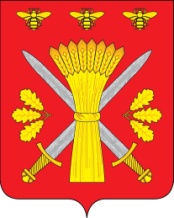 РОССИЙСКАЯ ФЕДЕРАЦИЯОРЛОВСКАЯ ОБЛАСТЬАДМИНИСТРАЦИЯ ТРОСНЯНСКОГО РАЙОНА ПОСТАНОВЛЕНИЕот 31__ _08_______2018 г.                                                                                № _231_             с. Тросна Об  утверждении Комплексной схемы организациидорожного движения в с. Тросна Троснянского районаОрловской области на период до 2030г.В целях создания условий для обеспечения безопасности дорожного движения, повышения эффективности и устойчивости функционирования дорожно-транспортного комплекса в границах Троснянского района Орловской области, в соответствии с Федеральным законом от 06.10.2003 № 131-ФЗ «Об общих принципах организации местного самоуправления в Российской Федерации», Федеральным законом от 08.11.2007 № 257-ФЗ «Об автомобильных дорогах и о дорожной деятельности в Российской Федерации и о внесении изменений в отдельные законодательные акты Российской Федерации», Уставом Троснянского района Орловской области,   п о с т а н о в л я е т:         1. Утвердить прилагаемую Комплексную схему организации дорожного движения в с. Тросна Троснянского района Орловской области (далее схема) на период до 2030г.        2. Отделу архитектуры, строительства и ЖКХ администрации района (Г.М. Медынцева) при планировании и реализации мероприятий по содержанию, строительству и реконструкции улично-дорожной сети, мостов и иных транспортных инженерных сооружений, а так же осуществлении мероприятий по организации дорожного  движения в с. Тросна Троснянского района Орловской области руководствоваться данной схемой.         3. Опубликовать настоящее постановление в районной газете «Сельские зори» и разместить на официальном Интернет-сайте администрации района.       4. Контроль за исполнением настоящего постановления возложить на заместителя главы администрации А.В. Фроловичева.Глава  района                                                                          А.И. Насонов